                          Протокол участия в муниципальном этапе Всероссийской олимпиады школьников                                                                        по астрономии                                                      (рейтинг победителей и призеров)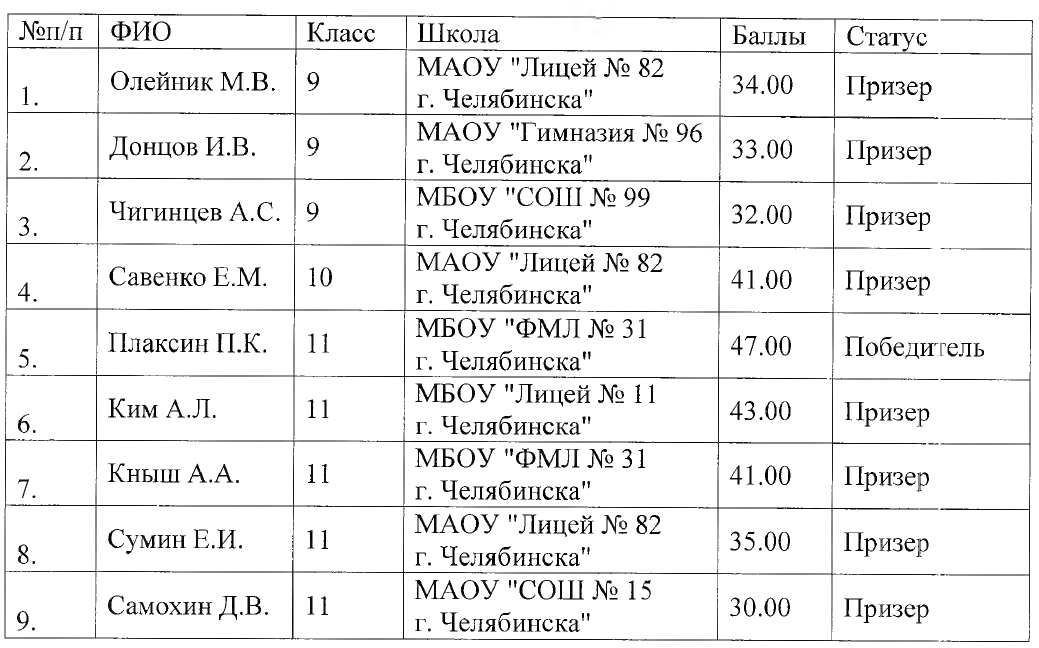 